Directions:1. Place a book or binder between you and your partner so that you can’t see each other’s papers.2. On a separate sheet of paper, make a column #1-#20.3. Partner A will begin by describing one of his/her pictures.4. Partner B will listen and ask questions when needed.  Then s/he will tell Partner A the letter of the picture which corresponds to the description.5. Both partners will write this letter next to the corresponding number.6. Next it will be Partner B’s turn to describe a picture.7. Continue until both partners have filled in a letter next to each number. Note:1. Make sure to use the correct article in your descriptions.   If there is 1 item, start your description with, “Il y a un/une…”If there is part of an item, say “Il y a du/de la/de l’…”If there are more than one of an item, say “Il y a des…”2. Here are a couple of new words that might help you:Une feuille – leaf 	une tranche – a slice										     Partenaire ADirections:1. Place a book or binder between you and your partner so that you can’t see each other’s papers.2. On a separate sheet of paper, make a column #1-#20.3. Partner A will begin by describing one of his/her pictures.4. Partner B will listen and ask questions when needed.  Then s/he will tell Partner A the letter of the picture which corresponds to the description.5. Both partners will write this letter next to the corresponding number.6. Next it will be Partner B’s turn to describe a picture.7. Continue until both partners have filled in a letter next to each number. Note:1. Make sure to use the correct article in your descriptions.   If there is 1 item, start your description with, “Il y a un/une…”If there is part of an item, say “Il y a du/de la/de l’…”If there are more than one of an item, say “Il y a des…”2. Here are a couple of new words that might help you:Une feuille – leaf 	une tranche – a slice										     Partenaire B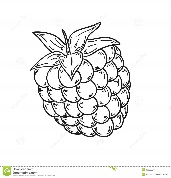 1. 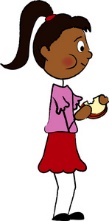 2. 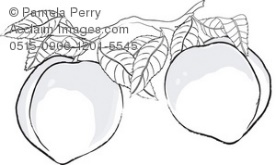 3. 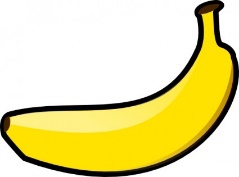 4. 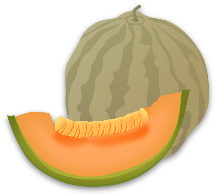 5. 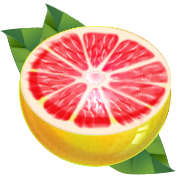 6. 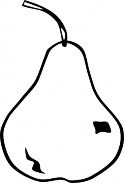 7. 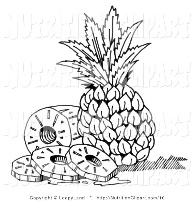 8. 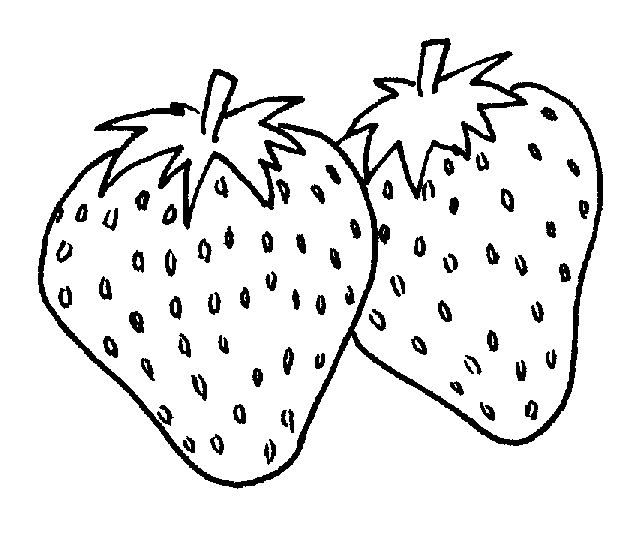 9. 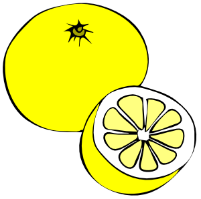 10. 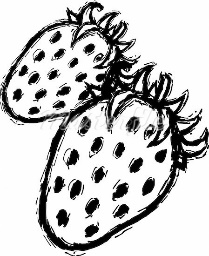 11. 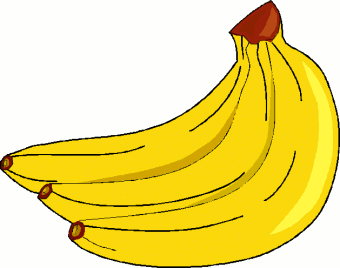 12. 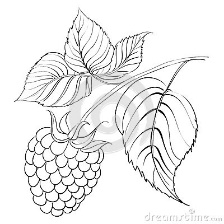 13. 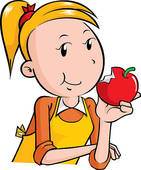 14. 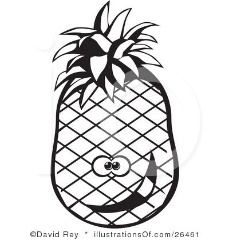 15. 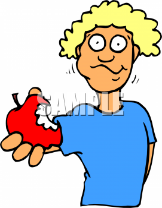 16. 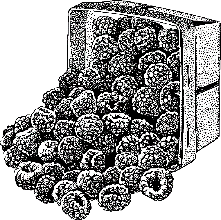 17. 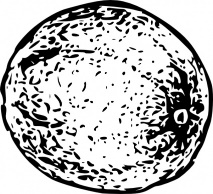 18. 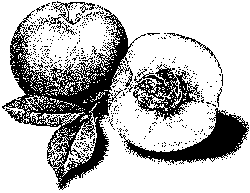 19. 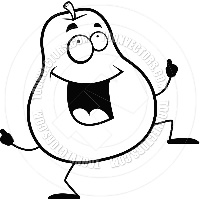 20. a. b. c. d. e. f. g. h. i. j. k. l. m. n. o. p. q. r. s. t. 